Об итогах республиканской акции «Профсоюзная неделя»           В связи с Днем профсоюзов Республики Татарстан (24 сентября) Татарстанская республиканская организация Общероссийского Профсоюза образования по традиции провела акцию «Профсоюзная неделя» для всех образовательных организаций республики с 20 по 27 сентября 2022 года и посвятила ее Году корпоративной культуры.           Цель акции – широкое информирование о деятельности Общероссийского Профсоюза образования, формирование положительного имиджа организации, вовлечение работников, школьников, студентов в активную общественную деятельность.	Участниками акции стали более 100 тысяч человек: дошкольники; школьники; студенты; работники общего, высшего и среднего профессионального образования; дополнительного образования детей, родители, а также ветераны профсоюзного движения. Республиканскую традиционную акцию поддержали все первичные профсоюзные организации. Каждый день профсоюзной недели был увлекательным, творческим, полезным. Убедиться в этом можно заглянув на сайты образовательных организаций или в социальные сети: ВКонтакте или Телеграм. Под хештегами #профнеделя2022 и #edunionru было свыше 700 публикаций.Члены профсоюза ознакомились с последними номерами газет «Мой Профсоюз» и «Новое слово», сайтами Центрального Совета Профсоюза – www.eseur.ru, Татарстанской республиканской организации Общероссийского Профсоюза образования – www.edunion.ru. Была организована подписка на профсоюзные издания, а также соцсети профсоюзных организаций в ВКонтакте и Телеграм каналах.В ходе недели были созданы новые первички, организованы профсоюзные уроки, торжественные церемонии вступления в профсоюз, квесты с участием молодых педагогов, встречи с ветеранами педагогического труда и профсоюзного движения, спортивные марафоны, экскурсии для членов Профсоюза, встречи с коллегами – профсоюзниками по обмену опытом работы, выставки, конкурсы, мастер-классы, «круглые столы» и многое другое.Председатели первичных профсоюзных организаций рассказывали о федеральной бонусной программе Профкардс, члены Советов молодых педагогов проводили мастер-классы по регистрации в данной программе. Всего за семь дней новыми пользователями Профкардс в Татарстане стали свыше 3 тысяч человек. В рамках «Профсоюзной приемной» по личным вопросам председателями и членами профкома было организовано свыше 500 приемов, на которых 2 тыс. членов Профсоюза получили юридическую, финансовую и организационную консультации. Также была оказана помощь в подготовке документов для назначения негосударственной пенсии из фонда «Волга-Капитал».В ходе профсоюзной недели на горячую линию Татарстанской республиканской организации Общероссийского Профсоюза образования, которая была открыта с 20 по 27 сентября, поступили десятки телефонных звонков. Звонили руководители образовательных организаций, учителя, методисты, воспитатели. На вопросы отвечали специалисты аппарата Татарстанской профсоюзной организации: Бургуева Диляра Ильясовна, главный правовой инспектор труда, Гафарова Гульсина Асхатовна, главный специалист по социальной защите, Алексанов Михаил Евгеньевич, главный технический инспектор труда, Шакирзянов Рустем Ринатович, главный специалист. Всем обратившимся была оказана квалифицированная консультация.          Особое внимание было уделено профсоюзным урокам, которые проводили председатели профкомов, учителя истории и обществознания, члены Советов молодых педагогов, ветераны профсоюзного движения. Почти 2000 профсоюзных уроков прошли с 8 по 11 классы. Темы были самыми разными и актуальными – история профсоюзного движения и роль профсоюзов в современной жизни. Защита прав членов профсоюза.  Неделя не обошлась и без спортивно-оздоровительных мероприятиях в рамках акции «Зарядись энергией Профсоюза!»: производственная зарядка, спартакиады, соревнования, велопробег, флешмобы и другие.Активное участие члены Профсоюза приняли в предварительном этапе Чемпионата России по фоновой ходьбе «Человек идущий».           Особой популярностью в первичных профсоюзных организациях пользуются экскурсионные выезды по достопримечательностям Татарстана и соседних регионов. В рамках профсоюзной недели было организовано 353 экскурсии для членов Профсоюза. В рамках Недели первички приняли участие в конкурсе «Гимн Общероссийского Профсоюза образования». Лучшая работа будет утверждена в качестве официального музыкально-поэтического символа Профсоюза, который будет использоваться на официальных церемониях и мероприятиях.23 сентября председатель Татарстанской республиканской организации Общероссийского Профсоюза образования Ирина Николаевна Проценко в рамках рабочей поездки в Набережно-Челнинскую профсоюзную территориальную организацию приняла участие в торжественном мероприятии, посвященном Дню Профсоюзов Республики Татарстан. В ДК "Энергетик" были приглашены более 500 членов профсоюза – это председатели профкомов, уполномоченные по охране труда, профсоюзные активисты, ветераны. 66 профсоюзных активистов за вклад в развитие профсоюзного движения, за активную деятельность в Профсоюзе были награждены Благодарственными письмами, Почетными грамотами СПО, Рескома и ФПРТ. Совет молодых педагогов наградил 12 молодых педагогов, финалистов конкурса «Шаг к успеху», территориальная организация вручила денежные премии за 1 место-5000 рублей, за 2- 4000, 3 – 3000 рублей.Впервые в завершении профсоюзной недели и в день рождения Общероссийского Профсоюза образования 27 сентября была проведена просветительская акция «Тотальный профсоюзный диктант». Основная цель Диктанта – дальнейшее формирование корпоративной культуры Профсоюза, активное вовлечение в цифровую профсоюзную среду работников и обучающихся системы образования и пополнение у них багажа знаний об основных принципах нашей организации и направлениях профсоюзной деятельности. В акции приняли участие 7414 членов Профсоюза республиканской организации. Самыми активными территориями стали:	1. Нижнекамская территориальная организация Общероссийского Профсоюза образования – 645 человек;	2. Нурлатская территориальная организация Общероссийского Профсоюза образования – 538 человек;	3. Нижнекамская территориальная организация работников дошкольного образования Профсоюза – 523 человека;	4. Высокогорская территориальная организация Общероссийского Профсоюза образования – 452 человека;	5. Лаишевская территориальная организация Общероссийского Профсоюза образования – 346 человек;	6. Мамадышская территориальная организация Общероссийского Профсоюза образования – 332 человека;	7. Муслюмовская территориальная организация Общероссийского Профсоюза образования – 292 человека;Арская территориальная организация Профсоюза – 277 человек;	9. Зеленодольская территориальная организация Общероссийского Профсоюза образования – 230 человек;	10. Территориальная организация Общероссийского Профсоюза образования Авиастроительного и Ново-Савиновского районов г. Казани – 215 человек.Республиканская акция «Профсоюзная неделя» в начале 2022-2023 учебного года стала хорошим стимулом для дальнейшей профсоюзной работы. Были поставлены ключевые точки для дальнейшей системной работы.Исходя из вышеизложенного, президиум Татарстанской республиканской организации Общероссийского Профсоюза образования ПОСТАНОВЛЯЕТ:1. Принять информацию об итогах республиканской акции «Профсоюзная неделя» к сведению.2. Отметить активную работу по проведению республиканской акции всех председателей территориальных и первичных организаций Профсоюза.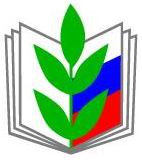 ПРОФЕССИОНАЛЬНЫЙ СОЮЗ РАБОТНИКОВ НАРОДНОГО ОБРАЗОВАНИЯ И НАУКИ РОССИЙСКОЙ ФЕДЕРАЦИИРЕГИОНАЛЬНАЯ ОРГАНИЗАЦИЯ ПРОФЕССИОНАЛЬНОГО СОЮЗА РАБОТНИКОВ НАРОДНОГО ОБРАЗОВАНИЯ И НАУКИ РОССИЙСКОЙ ФЕДЕРАЦИИВ РЕСПУБЛИКЕ ТАТАРСТАН(ТАТАРСТАНСКАЯ РЕСПУБЛИКАНСКАЯ ОРГАНИЗАЦИЯ ОБЩЕРОССИЙСКОГО ПРОФСОЮЗА ОБРАЗОВАНИЯ)ПРЕЗИДИУМПОСТАНОВЛЕНИЕПРОФЕССИОНАЛЬНЫЙ СОЮЗ РАБОТНИКОВ НАРОДНОГО ОБРАЗОВАНИЯ И НАУКИ РОССИЙСКОЙ ФЕДЕРАЦИИРЕГИОНАЛЬНАЯ ОРГАНИЗАЦИЯ ПРОФЕССИОНАЛЬНОГО СОЮЗА РАБОТНИКОВ НАРОДНОГО ОБРАЗОВАНИЯ И НАУКИ РОССИЙСКОЙ ФЕДЕРАЦИИВ РЕСПУБЛИКЕ ТАТАРСТАН(ТАТАРСТАНСКАЯ РЕСПУБЛИКАНСКАЯ ОРГАНИЗАЦИЯ ОБЩЕРОССИЙСКОГО ПРОФСОЮЗА ОБРАЗОВАНИЯ)ПРЕЗИДИУМПОСТАНОВЛЕНИЕПРОФЕССИОНАЛЬНЫЙ СОЮЗ РАБОТНИКОВ НАРОДНОГО ОБРАЗОВАНИЯ И НАУКИ РОССИЙСКОЙ ФЕДЕРАЦИИРЕГИОНАЛЬНАЯ ОРГАНИЗАЦИЯ ПРОФЕССИОНАЛЬНОГО СОЮЗА РАБОТНИКОВ НАРОДНОГО ОБРАЗОВАНИЯ И НАУКИ РОССИЙСКОЙ ФЕДЕРАЦИИВ РЕСПУБЛИКЕ ТАТАРСТАН(ТАТАРСТАНСКАЯ РЕСПУБЛИКАНСКАЯ ОРГАНИЗАЦИЯ ОБЩЕРОССИЙСКОГО ПРОФСОЮЗА ОБРАЗОВАНИЯ)ПРЕЗИДИУМПОСТАНОВЛЕНИЕ«21» октября 2022 г.г. Казань
                                        № 13-2                          Председатель 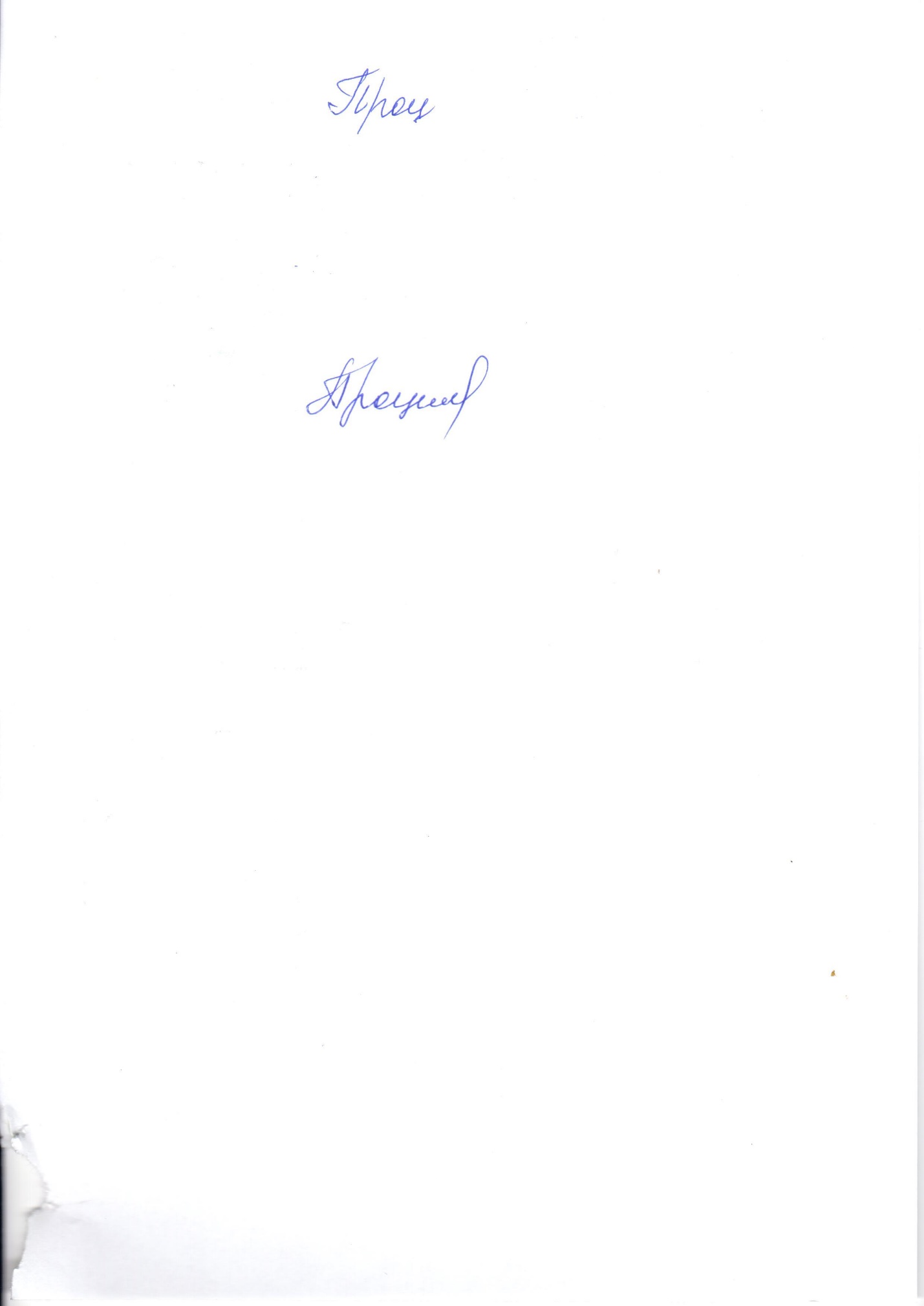     И.Н. Проценко